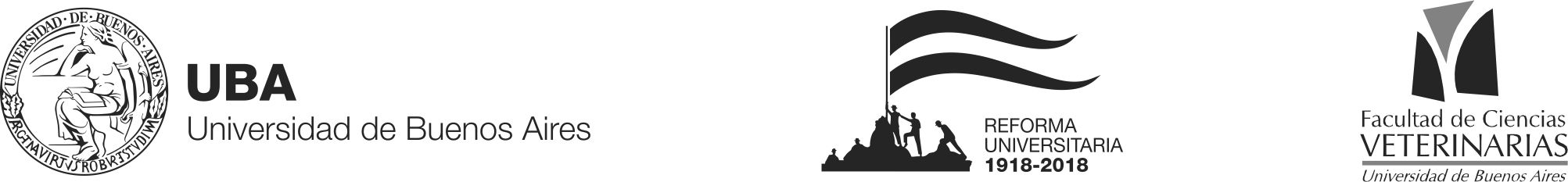 FACULTAD DE CIENCIAS VETERINARIASESCUELA DE GRADUADOSMAESTRÍA EN CARDIOLOGÍA VETERINARIA                                                                            Buenos Aires,                        de	Por la presente solicito la inscripción para cursar la Maestría en Cardiología Clínica Veterinaria, declarando conocer la reglamentación correspondiente a las actividades de la mencionada Especialidad Nombres:…………………………………………………………………………………………Apellidos:………………………………………………………………………………………..Nacionalidad:…………………………………..Residencia:……………………………………Documento Identidad:………………………….Pasaporte:…………………………………….Domicilio:……………………………………………………………………………………….Teléfono:……………………………………………………e-mail:……………………………Titulo profesional..………………………………………………………………………………Expedido por:……………………………………………………………………………………Fecha de egreso:………………………………….Adjunto a la presente, entrego la siguiente documentación- Curriculum Vitae según modelo correspondiente- Certificación que acredita que he ejercido la clínica veterinaria por lo menos durante un año- Certificado de estudios universitarios (solo extranjeros)Asimismo me comprometo a entregar en el momento de confirmarse mi admisión (solo extranjeros)-Visa de estudiante perfectamente legalizada-Comprobante de seguro médico vigente                                                                                   Firma y aclaración